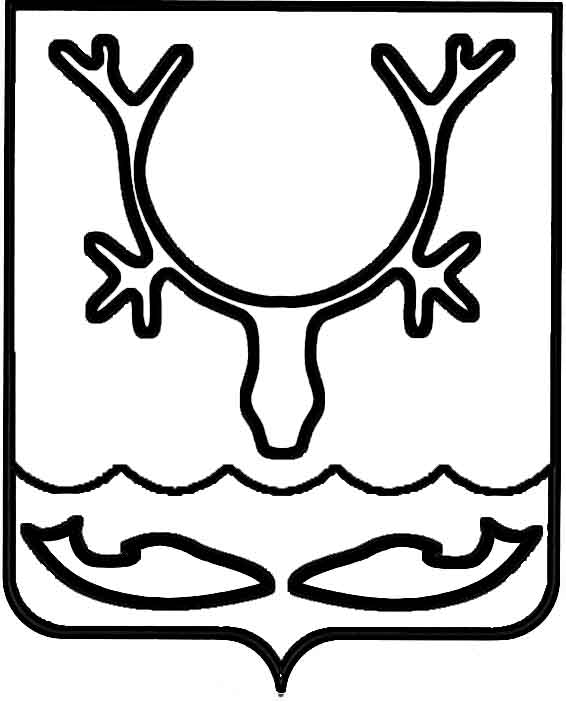 Администрация МО "Городской округ "Город Нарьян-Мар"ПОСТАНОВЛЕНИЕот “____” __________________ № ____________		г. Нарьян-МарВ соответствии с п. 26 ч. 1 ст. 14 Федерального закона от 06.10.2003 № 131-ФЗ "Об общих принципах организации местного самоуправления в Российской Федерации", п. 4 ст. 6 Водного кодекса Российской Федерации, п. 9.1.1. Правил охраны жизни людей на водных объектах в Ненецком автономном округе, утвержденных постановлением Администрации Ненецкого автономного округа 
от 17.07.2012 № 199-п, Администрация МО "Городской округ "Город Нарьян-Мар" П О С Т А Н О В Л Я Е Т:Внести изменение в постановление Администрации МО "Городской округ "Город Нарьян-Мар" от 22.10.2018 № 719 "О мерах по предупреждению чрезвычайных ситуаций на водных объектах на территории МО "Городской округ "Город Нарьян-Мар" в осенне-зимний период 2018-2019 г.г. и запрете выхода (выезда) на лед в необорудованных местах", изложив пункт 2 в следующей редакции: "2. На территории МО "Городской округ "Город Нарьян-Мар" запрещается выезд на лед автотракторной техники в местах, где установлены запрещающие знаки безопасности на водных объектах и не оборудованных ледовой переправой.".Настоящее постановление вступает в силу со дня его подписания.1801.201953О внесении изменения в постановление Администрации МО "Городской округ "Город Нарьян-Мар" от 22.10.2018 № 719Глава МО "Городской округ "Город Нарьян-Мар" О.О.Белак